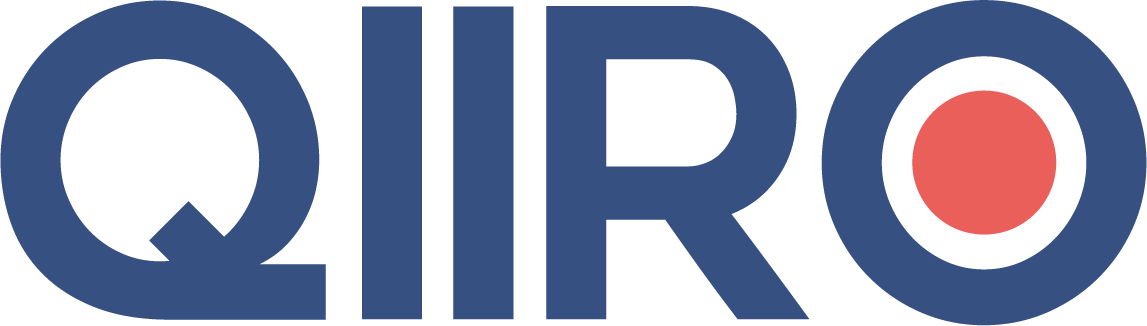 QIIRO vous propose des modèles de documents juridiques éprouvés, à jour des dernières réformes et règlementations en vigueur. Néanmoins, nos modèles restent généraux et nécessitent d’être adaptés.  En cas de doute sur la rédaction ou les conséquences juridiques de l’un de nos modèles de documents, nous vous recommandons l’accompagnement par un professionnel du droit. Demande d'agrément du cessionnaire (lettre aux associés)	A (Lieu signature demande d’agrément),le (Date signature demande d’agrément).Lettre recommandée avec accusé de réception.(Civilité),Si "cession à un tiers" est vrai, et "cession par le cédant de la totalité de ses part" est vrai, et "le cessionnaire est une personne physique" est vrai, conserver le paragraphe suivant. Conformément à l'article (Numéro article cession) des statuts, j'ai l'honneur de vous informer de mon désir de céder les (Nombre de parts cédées) qui m'appartiennent à (Dénomination du cessionnaire), demeurant (Adresse du siège social du cessionnaire ou de son domicile), moyennant le prix de (Prix de cession) euros par part.Si "cession par le cédant de la totalité de ses parts" est vrai, Et "Le cessionnaire est une personne morale" est vrai,Et "Le cessionnaire est une personne physique" n'est pas vrai,conserver le paragraphe suivant. Conformément à l'article (Numéro article cession) des statuts, j'ai l'honneur de vous informer de mon désir de céder les (Nombre parts cédées) qui m'appartiennent à (Nom ou dénomination du cessionnaire), société (Forme société cessionnaire) au capital de (Montant du capital de la société du cessionnaire) euros, ayant son siège social (Adresse du siège social), immatriculée au Registre du commerce et des sociétés sous le n° (Identification du cessionnaire), moyennant le prix de (Prix de cession) euros par part.Si "cession à un tiers" est vrai,Et "le cessionnaire est une personne physique" est vrai,Et "cession par le cédant de la totalité de ses parts" n'est pas vrai,conserver le paragraphe suivant. Conformément à l'article (Numéro article de cession) des statuts, j'ai l'honneur de vous informer de mon désir de céder (Nombre de parts cédées) sur les (Nombre total de parts de cédants) qui m'appartiennent à (Nom ou dénomination du cessionnaire), demeurant (Adresse ou siège social de l’entreprise), moyennant le prix de (Prix cession) euros par part.Si "le cessionnaire est une personne morale" est vrai,Et "cession par le cédant de la totalité de ses parts" n'est pas vrai,Et "le cessionnaire est une personne physique" n'est pas vrai,conserver le paragraphe suivant. Conformément à l'article (Numéro article statuts cession) des statuts, j'ai l'honneur de vous informer de mon désir de céder (Nombre de parts cédées) sur les (Nombre total de parts des cédants) qui m'appartiennent à (Nom ou dénomination sociale), société (Forme société cessionnaire) au capital de (Montant du capital social de la société cessionnaire) euros, ayant son siège social (Adresse du siège social du cessionnaire), immatriculée au Registre du commerce et des sociétés sous le n° (Numéro identification société cessionnaire), moyennant le prix de (Prix cession) euros par part.Si "cession à un tiers" est vrai, conserver le paragraphe suivant. En conséquence, je vous demande de bien vouloir soumettre ce projet de cession à l'approbation de mes coassociés et me faire savoir si (Nom ou dénomination sociale associé) a été agréé comme nouvel associé.Si "cession entre associés mais agrément prévu par statuts" est vrai,Et "Cession par le cédant de la totalité de ses parts" est vrai, conserver le paragraphe suivant. Conformément à l'article (Numéro article cession) des statuts, j'ai l'honneur de vous informer de mon désir de céder les (nombre de parts cédées) parts qui m'appartiennent à (Nom ou dénomination de la société), associé de la Société, moyennant le prix de (Prix de la cession) euros par part.Si "cession entre associés mais agrément prévu par statuts" est vrai, Et "cession par le cédant de la totalité de ses parts" n'est pas vrai, conserver le paragraphe suivant.Conformément à l'article (Numéro article statuts cession) des statuts, j'ai l'honneur de vous informer de mon désir de céder (Nombre de parts cédées) sur les (Nombre total de parts cédants) qui m'appartiennent à (Nom ou dénomination du cessionnaire), associé de la Société, moyennant le prix de (Prix de cession) euros par part.Si "cession entre associés mais agrément prévu par statuts" est vrai, conserver le paragraphe suivant. En conséquence, je vous demande de bien vouloir approuver le projet de cession de parts qui va être soumis à votre vote par notre gérant.Je vous prie d'agréer, (Civilité), l'expression de mes sentiments distingués.